Social Media Copy – Global Health & Research WeekShare these posts and accompanying graphics with your agency’s or installation’s social media manager. Be sure to download the graphic or video from the toolkit as a separate file to get the best resolution. Alternatively, you can “share” the posts you want to promote directly from: https://www.facebook.com/CombinedFederalCampaign/ Monday, Dec 18Can you guess the @USOPM CFC cause of the week? If you guessed “Global Health & Research” you are right! Learn more at GiveCFC.org/cause-week. #GiveCFCThumbnail image provided for reference. Download the actual graphic/video from the Campaign worker Toolkit before posting.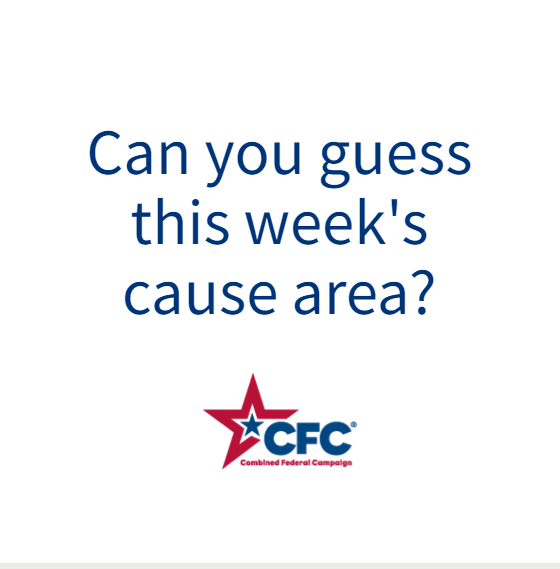 ALT Text:Video featuring a photo of a microscope, a doctor listening to a child’s lungs, a premature baby hand holding an adult hand, two people talking in sign language. It reveals the cause of the week to be Global Heath & Research.Wednesday, Dec 20Through the @USOPM CFC, you can GIVE HAPPY so patients like John can hear, “You’re in remission!” #GiveCFC Thumbnail image provided for reference. Download the actual graphic/video from the Campaign worker Toolkit before posting.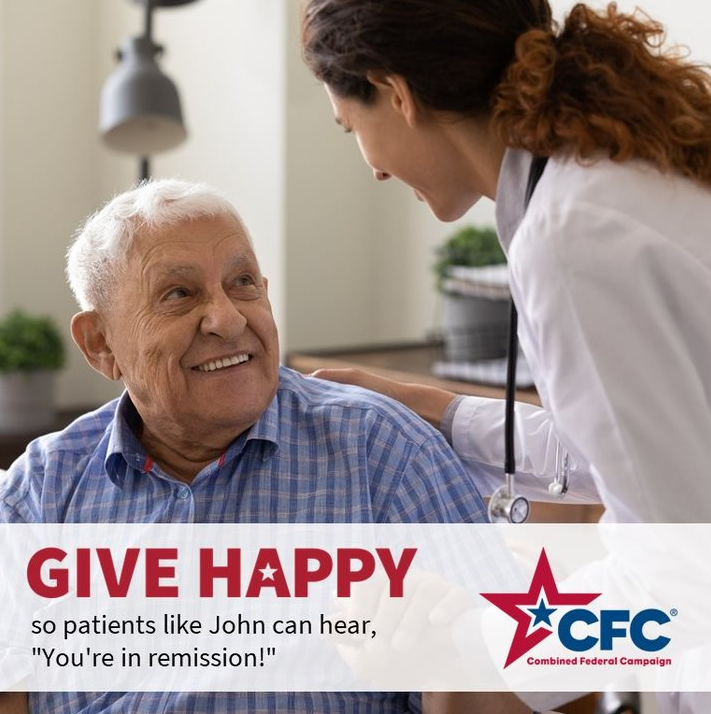 ALT Text:Photo of an elderly patient with his doctor: “GIVE HAPPY so patients like John can hear, “You’re in remission!” Friday, Dec 22Friday fun: Anyone else feel seen here?This week, we’ve highlighted Global Health & Research as our @USOPM CFC cause of the week. #GiveCFCThumbnail image provided for reference. Download the actual graphic/video from the Campaign worker Toolkit before posting.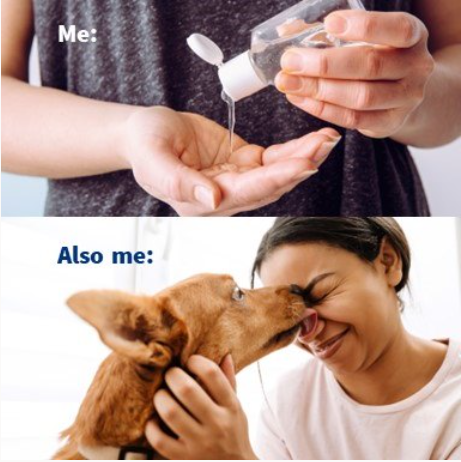 ALT Text:Image of a woman applying hand sanitizer and the text “Me:”. Image of a woman being licked in the face by a dog and the text “Also me:”.